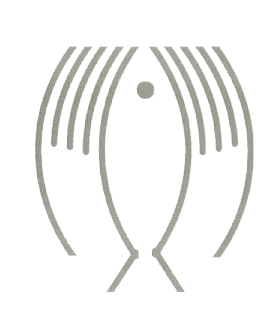 Beurteilung im SEJ Für die Praktikantin/den Praktikanten 							Einrichtung 												Einsatz in der Altersstufe 		  Zahl der Kd./Jug. in der Gruppe 		Fehltage (Urlaub + Unterricht nicht mitzählen) 			davon unentschuldigt 		Wie schätzen Sie die Entwicklung des Praktikanten/der Praktikantin bezüglich der Einbindung in das Arbeitsfeld ein?Wie schätzen Sie die fachliche Entwicklung des Praktikanten/der Praktikantin bezüglich der pädagogischen Kompetenz ein?Wie schätzen Sie die fachliche Entwicklung des Praktikanten/der Praktikantin bezüglich der methodisch-didaktischen Kompetenz ein?Wie schätzen Sie die Reflexionsfähigkeit des Praktikanten/der Praktikantin ein?Wie schätzen Sie die Eignung des Praktikanten/der Praktikantin für die weitere Ausbildung zum Erzieher, zur Erzieherin ein?Note  Ort, Datum			Stempel 			Unterschrift PraxisanleitungBereich 1  Einbindung in das Arbeitsfeldsehr gutgutzufriedenstellendausreichendmangelhaft/ungenügendnicht Bestandteil d. ArbeitInteresse, Motivation, BeteiligungErfassen der anstehenden AufgabenBereitschaft zur Übernahme von AufgabenEinschätzen eigener Möglichkeiten + GrenzenSelbständige Umsetzung von übernommenen AufgabenKooperationsbereitschaft, TeamfähigkeitArbeitsorganisationEngagementZuverlässigkeitBelastbarkeitNachfrage in AnleitungsgesprächenInteresse an der Einrichtung und der KonzeptionUmgang mit Materialien und GerätenBereich 2  Pädagogische Kompetenzsehr gutgutzufriedenstellendausreichendmangelhaft/ungenügendnicht Bestandteil d. ArbeitGruppenführungÜberblick über das GruppengeschehenPäd. Arbeiten mit KleingruppenPäd. Arbeiten mit der GesamtgruppeÜbernahme von Verantwortung für das GruppengeschehenUmgan mit KonfliktsituationenGezieltes Arbeiten (Angebote, Projekte usw.)Fähigkeit, sich angemessen zurück zu nehmenRegeln erfassen und deren Einhaltung im Blick habenUmgang mit den Kindern/JugendlichenWahrnehmung der Bedürfnisse einzelner Kd./Jug.Einfühlungsvermögen, Empathieangemessener Umgang mit den Bedürfnissen der Kd./Jug.Erzieherisch nötige Grenzen angemessen setzenEinen Abschnitt im Tagesablauf übernehmen (nicht Angebot)z.B. eine Mahlzeit HausaufgabenbetreuungFreispiel-/FreizeitReflexion von SituationenPädagogischer Umgang Umgang mit den ElternFähigkeit, in angemessener Weise auf Eltern zuzugehenInteresse und Kenntnis über Formen der Erziehungs- und Bildungs-partnerschaft mit den Eltern, die in der Einrichtung gepflegt werdenBereich 3  Methodisch-didaktische Fähigkeitensehr gutgutzufriedenstellendausreichendmangelhaft/ungenügendnicht Bestandteil d. ArbeitGezieltes ArbeitenZielorientiertes Arbeiten mit einzelnen Kindern/JugendlichenZielorientiertes Arbeiten mit der GesamtgruppeVorbereitung gezielter Angebote, Projekte, Aktivitäten … in Abstimmung mit den Erfordernissen der Gruppe… in Abstimmung mit den Bedürfnissen einzelner Kd./Jug.Durchführung gezielter Angebote, Projekte, AktivitätenBeobachtungErkennen von Entwicklungsprozessen der Kd./Jug.Wertfreies Einschätzen beobachteter VerhaltensweisenWahrnehmen von GruppenprozessenSelbstbeobachtungBereich 4  Fähigkeit zur Reflexionsehr gutgutzufriedenstellendausreichendmangelhaft/ungenügendnicht Bestandteil d. ArbeitReflexionsfähigkeitFähigkeit zur Reflexion pädagogischer SituationenFähigkeit zur SelbstreflexionFachliche Auseinandersetzung AnleitungsgesprächeInteresse und ZuverlässigkeitEinbringen eigener Themen und FragestellungenFachliche Auseinandersetzung